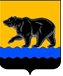 ГЛАВА ГОРОДА НЕФТЕЮГАНСКА постановление10.10.2017 											      № 94г.НефтеюганскО награжденииВ соответствии с Положением о наградах и почётном звании муниципального образования город Нефтеюганск, утвержденным решением Думы города Нефтеюганска от 31.10.2016 № 30-VI, протоколом заседания комиссии по наградам при главе города Нефтеюганска от 13.09.2017 № 3 постановляю:1.За выдающийся вклад в развитие города, высокое профессиональное мастерство и в связи с 50-летием со дня образования города Нефтеюганска наградить Знаком «За заслуги перед городом Нефтеюганском»: 2.Вручить лицам, указанным в пункте 1 настоящего постановления, подарочно-сувенирную продукцию согласно приложению.3.Директору департамента по делам администрации города М.Г.Виеру разместить постановление на официальном сайте органов местного самоуправления города Нефтеюганска в сети Интернет и опубликовать  в газете «Здравствуйте, нефтеюганцы!».4.Контроль исполнения постановления оставляю за собой.Глава города Нефтеюганска 		                                                  С.Ю.ДегтяревПриложение к постановлениюглавы города от 10.10.2017 № 94Подарочно-сувенирная продукцияМаматханову НатальюИвановну-заместителя председателя Правления местной общественной организации города Нефтеюганска «Спортивно-оздоровительный клуб фитнеса и спортивной аэробики «Грация»;Сергееву Ирину Евгеньевну -директора муниципального бюджетного общеобразовательного учреждения «Средняя общеобразовательного школа № 9»;Лосеву Ольгу Адамовну -преподавателя муниципального бюджетного учреждения дополнительного образования «Детская школа искусств»;Шестакова НиколаяПетровича -члена общественной организации «Общество старожилов города Нефтеюганска»;Лебединца Илью Ивановича -члена общественной организации «Общество старожилов города Нефтеюганска».№ п/пНаименованиеКоличество (штук)Нагрудный знак «За заслуги перед г.Нефтеюганском»1